Temat: Tworzymy dwupoziomową grę dla dwóch graczy – dodajemy drugi poziom gry i dźwiękiProszę o przesłanie zaległych prac do oceny kto jeszcze tego nie zrobił na email: adam.kacperski@outlook.comMateriał z podręcznika strona 69 do 73. Do utworzonej gry (pingwiny zbierające gwiazdki) dodajemy drugi poziom.Po wykonaniu warunku że zostały zebrane wszystkie gwiazdki i wyświetleniu informacji który pingwin zebrał więcej i wgrał następuje zmiana tła.Poziom 1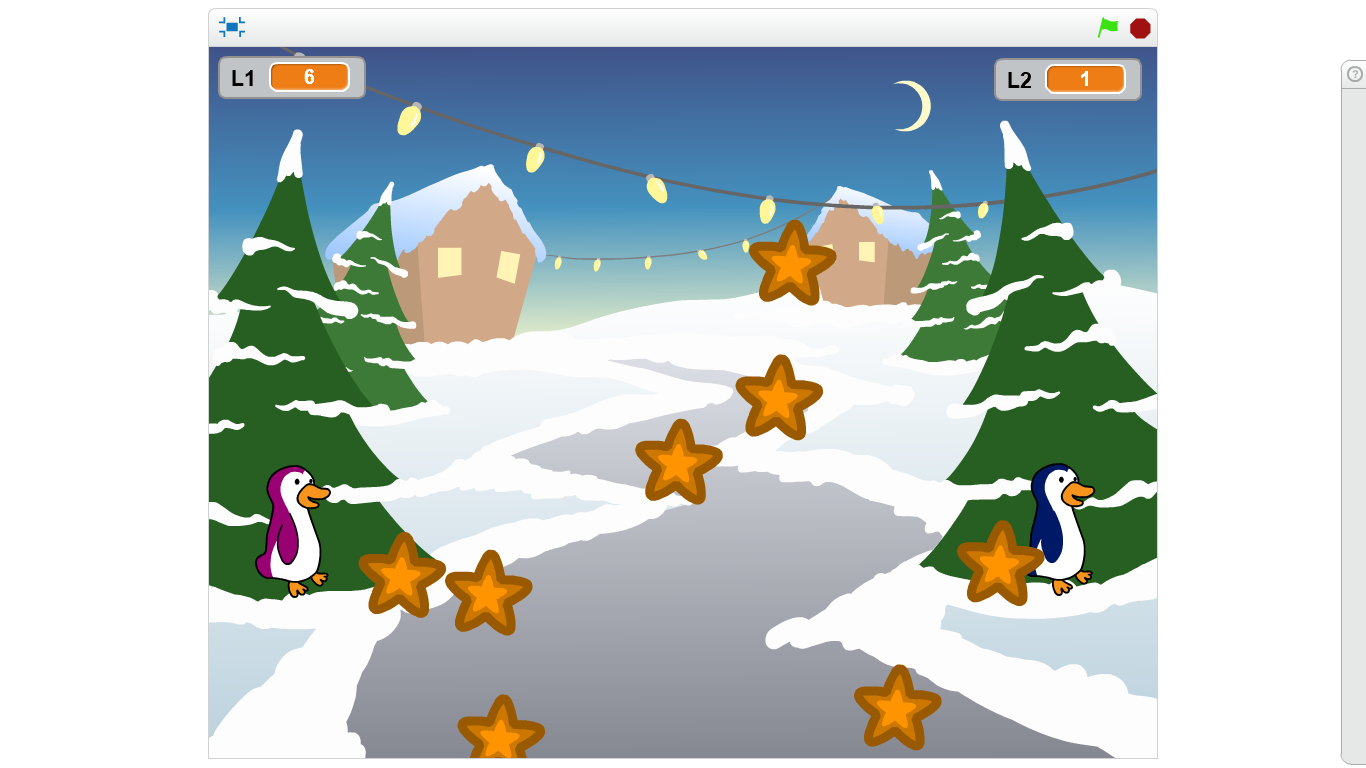 Poziom 2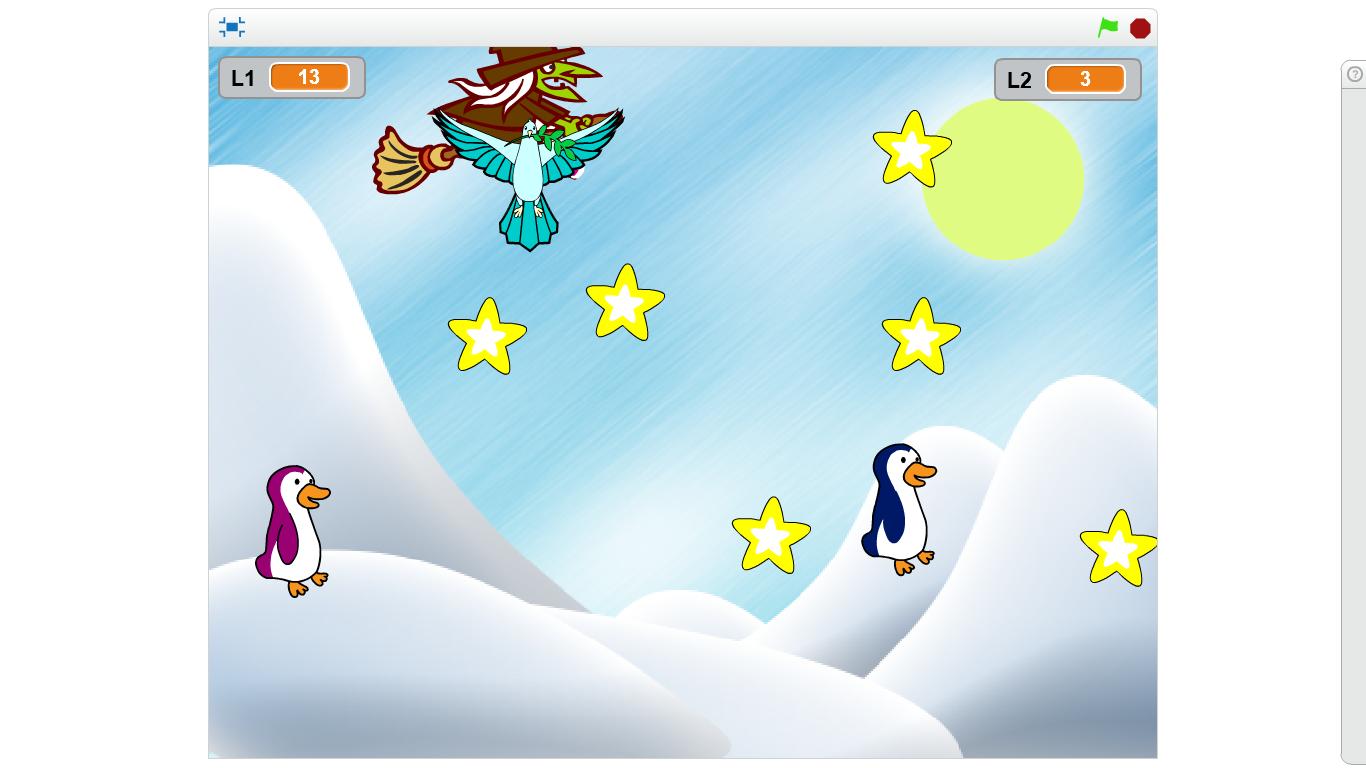 Jedna osoba oddała już wersję da dwóch graczy i ma dziś wolne 